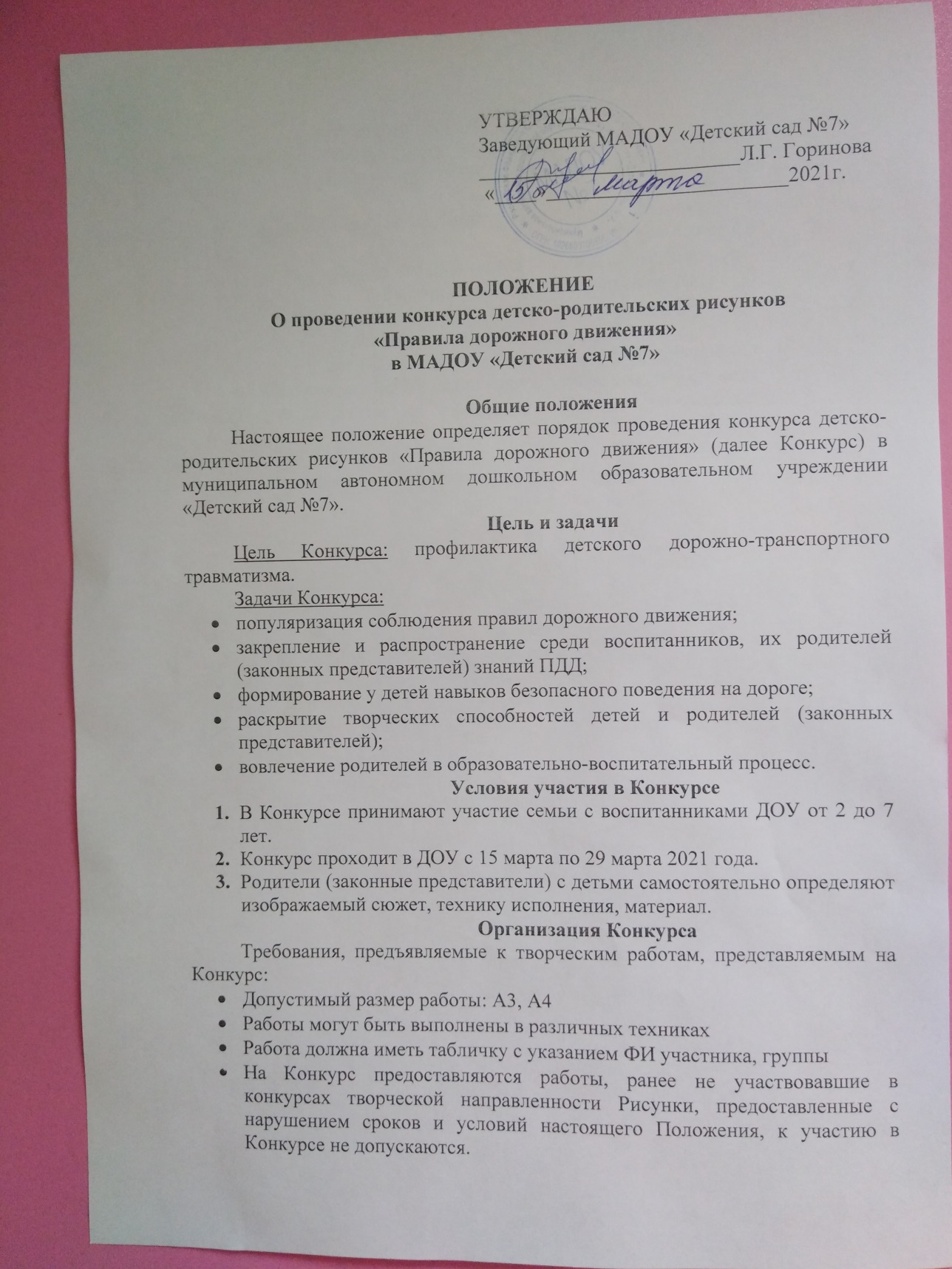 ПОЛОЖЕНИЕО проведении конкурса детско-родительских рисунков«Правила дорожного движения»в МАДОУ «Детский сад №7»Общие положенияНастоящее положение определяет порядок проведения конкурса детско-родительских рисунков «Правила дорожного движения» (далее Конкурс) в муниципальном автономном дошкольном образовательном учреждении «Детский сад №7».Цель и задачиЦель Конкурса: профилактика детского дорожно-транспортного травматизма.Задачи Конкурса:популяризация соблюдения правил дорожного движения;закрепление и распространение среди воспитанников, их родителей (законных представителей) знаний ПДД;формирование у детей навыков безопасного поведения на дороге;раскрытие творческих способностей детей и родителей (законных представителей);вовлечение родителей в образовательно-воспитательный процесс.Условия участия в КонкурсеВ Конкурсе принимают участие семьи с воспитанниками ДОУ от 2 до 7 лет.Конкурс проходит в ДОУ с 15 марта по 29 марта 2021 года.Родители (законные представители) с детьми самостоятельно определяют изображаемый сюжет, технику исполнения, материал.Организация КонкурсаТребования, предъявляемые к творческим работам, представляемым на Конкурс:Допустимый размер работы: А3, А4Работы могут быть выполнены в различных техникахРабота должна иметь табличку с указанием ФИ участника, группыНа Конкурс предоставляются работы, ранее не участвовавшие в конкурсах творческой направленности Рисунки, предоставленные с нарушением сроков и условий настоящего Положения, к участию в Конкурсе не допускаются.Критерии оценкиПринятые к участию  в  Конкурсе рисунки, оцениваются Жюри по пятибалльной шкале по критериям  (Приложение 1):Выполнение условий Конкурса.Эстетичность оформления работы, а также выполнение требований к оформлению.Оригинальность выполнения и передачи образа в работе.Проявление творчества детей и родителей.Степень включенности детей в работу.Подведение итоговОценивание работ состоится  30 марта 2021 года.Итоги Конкурса оформляются приказом заведующего ДОУ.Победители определяются   двух возрастных категориях: младшие и старшие дошкольники.По результатам Конкурса победители (1,2,3 места) награждаются грамотами, все остальные участники благодарственными письмами.Приложение 1К конкурсу детско-родительских рисунков «Правила дорожного движения»Жюри:№ п\пКритерииФИ участникаВыполнение условий конкурсаЭстетичность оформления работы, а также выполнение требований к оформлениюОригинальность выполнения и передачи образа в работеПроявление творчества детей и родителейСтепень включенности детей  в творческую работуИтоговый балл